ICAR - CENTRAL INLAND FISHERIES RESEARCH INSTITUTE 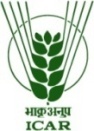 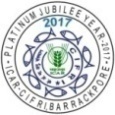 Barrackpore, Kolkata-700 120, West BengalInterview for the post of ________________________________on __________January, 2021 at  ICAR-CIFRI, Barrackpore under the project  _______________________________________________________________________________________________________________________1. Name of the candidate (in Block letters) 		:2. Father’s / Guardian’s Name			:3. Date of Birth & Age					:4. Whether the candidate is SC/ST/OBC/GEN	:5. Mother Tongue & Languages Known		:6. Marital Status (Single/Married)			:7. Address						:											State:Mobile Number :					E – mail ID :8. Mode of Interview					: Online [      ] / Offline [      ] (Put ✓ in appropriate box)9. Educational Qualifications :10.  Whether NET Qualified:11. Specialization:12.	Details of experience (include experience of one year and above only, attach the proof) Details of publications :No objection certificate form present employer: 	Personal hobbies/ extracurricular activities :Additional Information, if any:Self-declaration regarding truthfulness in applicationDECLARATION  I …………………………………………… hereby declare that all statements made in the application are true/correct to the best of my knowledge and belief. In the event of any information being found false or incorrect, my candidature/appointment may be cancelled without any notice.Place :_________________	                                 Date : _________________					Signature of the CandidateQualificationSubjectYearMarks AwardedMaximum MarksPercentage10th Exam12th ExamB. Sc./  B. F. Sc./ B. Tech. (Put ✓on correct one)M. Sc./ M. F. Sc./ M. Tech. (Put ✓on correct one)Ph. D.OthersSl.No.Position heldEmployerPeriod (from)Period (to)Total experienceSl.No.Title of the ArticleAuthorsYear of PublicationJournal nameNAASscoring / Impact factor